Лекция № 20Строение ротовой полости. Возрастные особенности строения зубовПищеварительная система осуществляет обмен веществ между организмом и окружающей средой. Через органы пищеварения в организм поступают с пищей все необходимые вещества (белки, жиры, углеводы, минеральные соли, витамины и др.) и выбрасывается во внешнюю среду часть продуктов обмена и непереваримые остатки пищи.Пищеварительный тракт представляет собой полую трубку, которая начинается в полости рта и заканчивается анальным отверстием. По всей своей длине он имеет специализированные отделы, которые предназначены для перемещения и усвоения проглоченной пищи.Глотание является сложным процессом, которым управляет несколько черепных нервов. Проблемы с глотанием встречаются редко и обычно объясняются нарушением иннервации, приводящим к дискоординации процесса глотания. При этом животное теряет в весе из-за недоедания, а вдыхание непроглоченной пищи может привести к аспирационной пневмонии.Пищеварительный тракт животных с однокамерным желудком (собачьи, однокопытные, свиньи) состоит из ротовой полости, глотки, пищевода, желудка, тонкого и толстого отделов кишечника, прямой кишки и анального отверстия (ануса). Пища проходит по пищеварительному тракту со средней скоростью 7,7 см/ч, что равняется 1,8 м в день. Не переваренные остатки в среднем выделяются через 1,5–4 дня.Ротовая полость включает в себя верхние и нижние губы, щеки, язык, зубы, десны, твердое и мягкое нёбо, слюнные железы, миндалины, зев. За исключением коронок зубов, вся ее внутренняя поверхность покрыта слизистой оболочкой.Губы и щеки предназначены для удержания пищи в полости рта и служат преддверием ротовой полости.Язык — это мышечный подвижный орган, располагающийся на дне ротовой полости и имеющий несколько функций: дегустация пищи, участие в процессе глотания, формирование «ковша» при питье.Сверху он покрыт нитевидными отростками с вкусовыми сосочками.Зубы предназначены в большей степени для откусывания, отрывания кусков пищи, жевания, перетирания пищи, а также служат орудием защиты и нападения.Зубы подразделяются на резцы, клыки, премоляры и моляры.Зубы делятся на молочные и постоянные. Молочную стадию проходят все зубы за исключением моляров, которые с самого начала являются постоянными.Зубная формула собаки. Количество зубов в знаменателе указано относительно правой половины верхней челюсти и считается от центра: 3 резца, 1 клык, 4 премоляра, 2 моляра. В знаменателе представлены те же данные касаемо нижней челюсти. Количество зубов в левой половине челюсти определяется методом отзеркаливания правой и аналогично ей. Отклонение в количестве зубов у взрослой собаки от данной формулы считается патологией и может быть следствием травмыДесны представляют собой складки слизистой оболочки, покрывающие челюсти и укрепляющие положение зубов в костных ячейках.Твердое нёбо является крышей ротовой полости и отделяет ее от носовой, мягкое нёбо — продолжение слизистой оболочки твердого нёба, оно располагается свободно на границе ротовой полости и глотки, разделяя их.Прямо в полость рта открываются несколько парных слюнных желез. Главная роль слюны заключается в смазке и пережевывании пищевых комков. Недостаток слюны приводит к трудностям в глотании: пища может застрять в глотке или пищеводе. Миндалины являются органами лимфатической системы и выполняют в организме защитную функцию. Вход в глотку называется зевом. Процесс глотания начинается во рту с формирования пищевого комка, который поднимается к твердому небу языком и продвигается к глотке.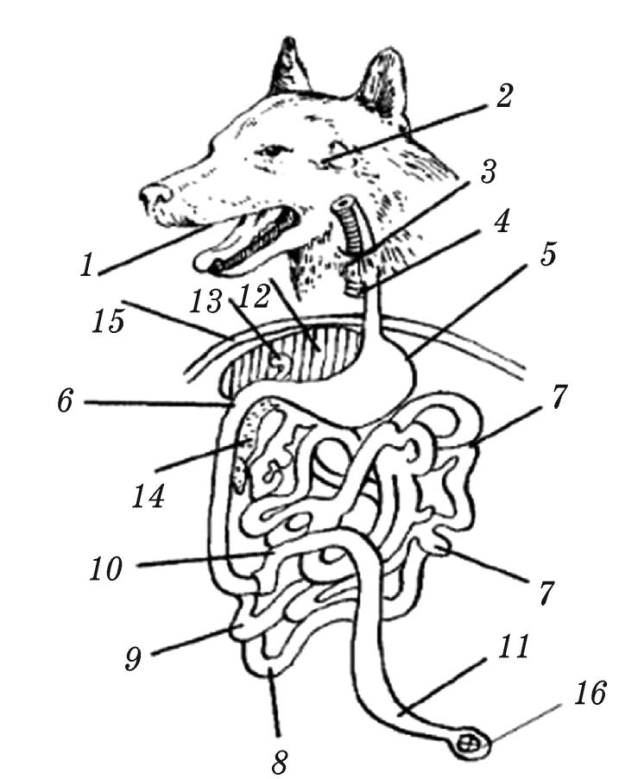 Схема органов пищеварения собаки: 1 — ротовая полость; 2 — слюнные железы; 3 — глотка; 4 — пищевод; 5 — желудок; 6 — двенадцатиперстная кишка; 7 — тощая кишка; 8 — подвздошная кишка;9 — слепая кишка; 10 — ободочная кишка; 11 — прямая кишка; 12 — печень; 13 — желчный пузырь; 14 — поджелудочная железа; 15 — диафрагма; 16 — анус. 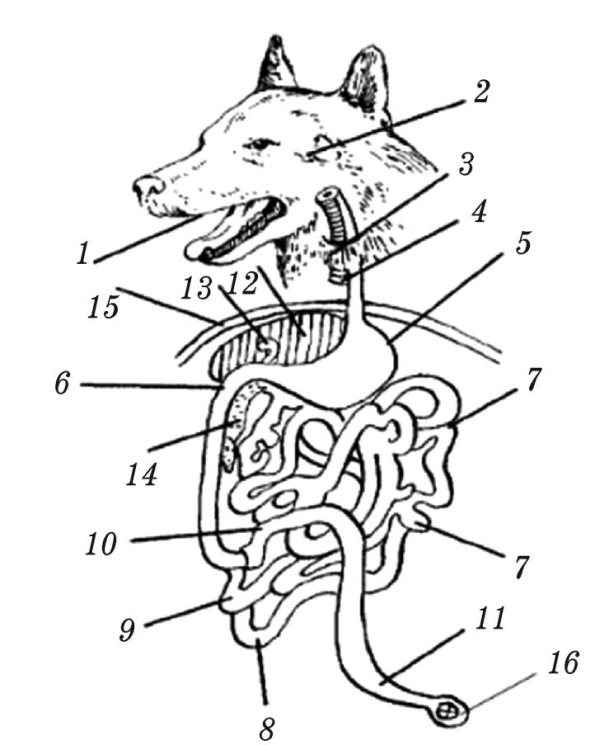  Схема органов пищеварения собаки: 1 — ротовая полость; 2 — слюнные железы; 3 — глотка; 4 — пищевод; 5 — желудок; 6 — двенадцатиперстная кишка; 7 — тощая кишка; 8 — подвздошная кишка;9 — слепая кишка; 10 — ободочная кишка; 11 — прямая кишка; 12 — печень; 13 — желчный пузырь; 14 — поджелудочная железа; 15 — диафрагма; 16 — анус.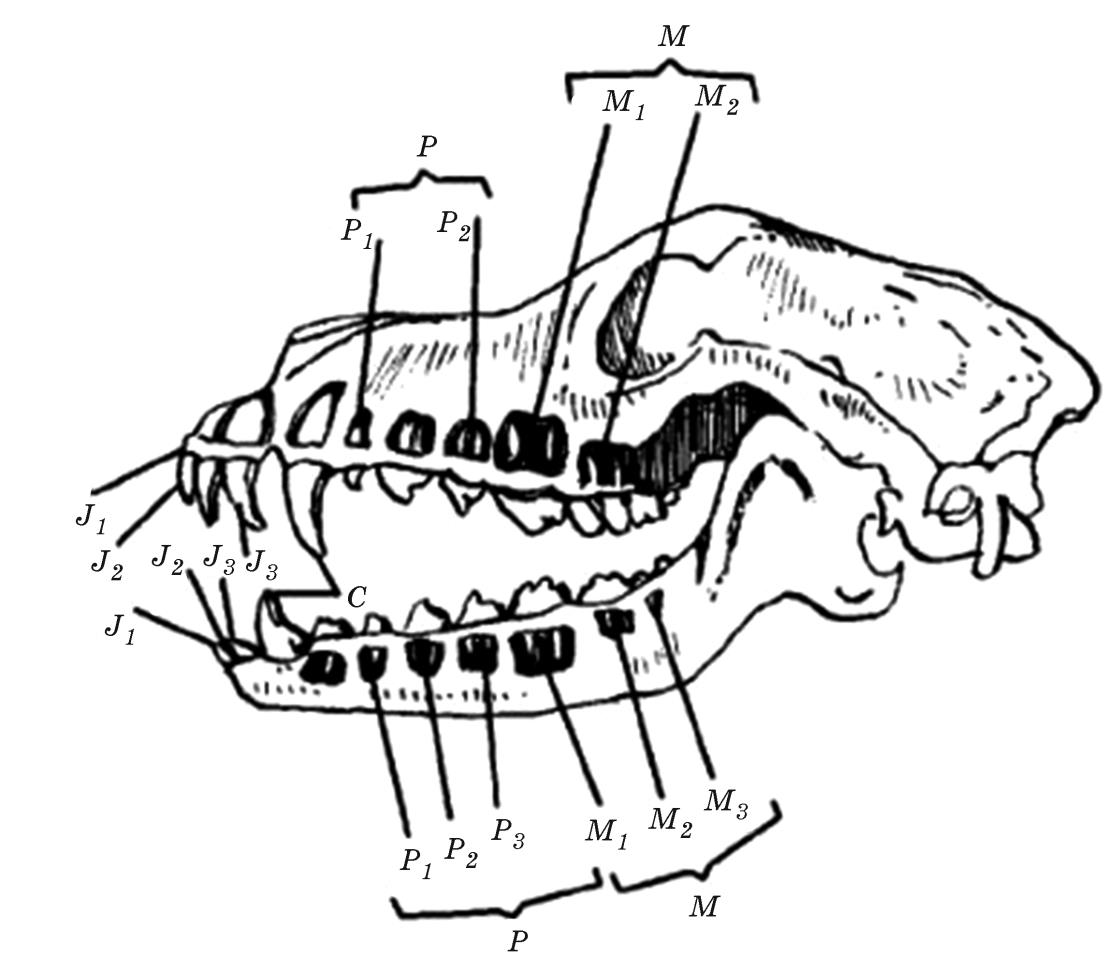 Аркады зубов собаки: J — резцы; С — клыки; Р — премоляры; М — моляры.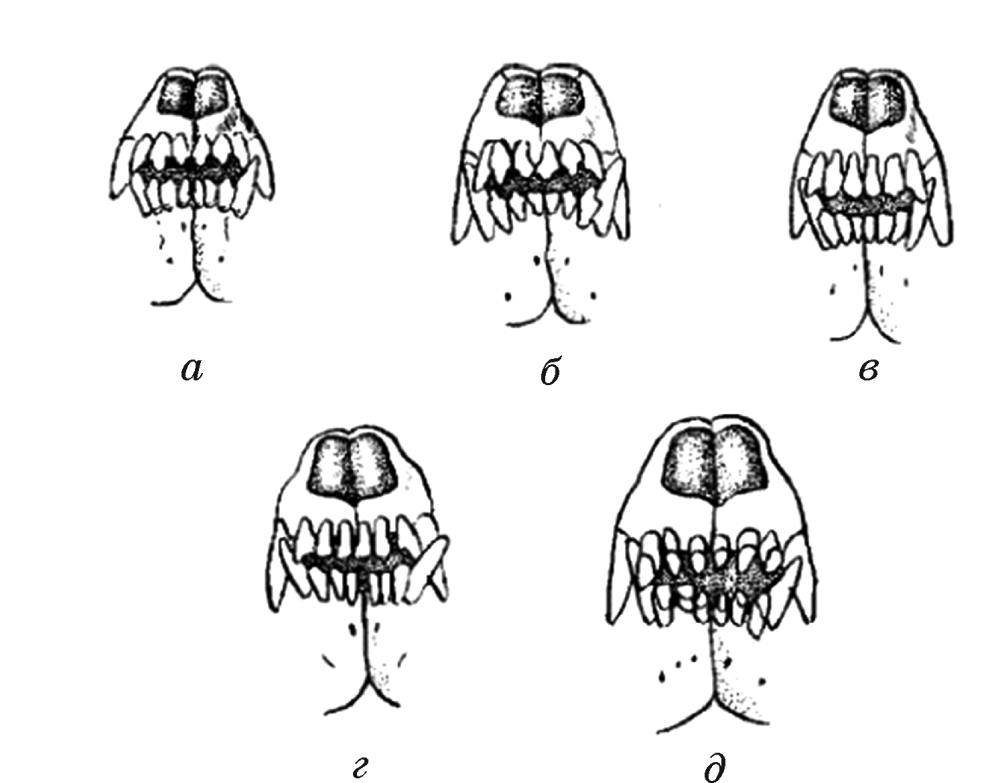 Возрастные изменения зубов собаки: а — 6 мес.; б — 1,5–2 года; в — 3 года; г — 5 лет; д — 9–10 летОпределение возраста собак по зубам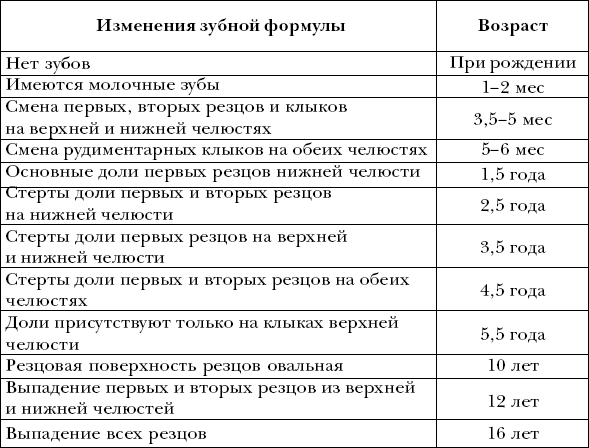 Определение возраста собак по зубам